760700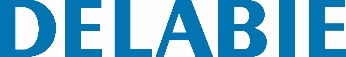 Kit de descarga direta TEMPOCHASSEReferência: 760700 Informação para prescriçãoKit temporizado de descarga direta para atravessar a parede :Para parede ≤ 190 mm.Temporização ~7 seg.Proteção anti-sifónica.Torneira de segurança e de regulação de débito / volume, reta em latão cromado.Corpo em latão maciço e botão cromado.Mecanismo antichoque.Alimentação em linha F1".Emboque de junção Ø 32/55.Perno roscado para cortar à medida.Com tubo de descarga curvo em PVC Ø 32 mm.Débito de base : 1,2 l/seg.